บันทึกข้อความ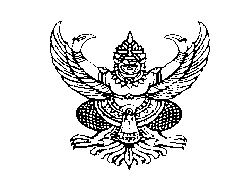 ส่วนราชการ                                                                   โทร.ที่            	วันที่               เรื่อง	แจ้งเรื่องเพื่อนำเข้าวาระการประชุมสภามหาวิทยาลัยเรียน	เลขานุการสภามหาวิทยาลัย	ข้าพเจ้า...................................................................................ตำแหน่ง..................................................................มีความประสงค์แจ้ง เรื่อง.......................................................................................................................................................เพื่อเข้าวาระการประชุมสภามหาวิทยาลัย ครั้งที่......../................วันที่...........................................โดยมีรายละเอียดดังนี้	1. ผู้นำเสนอในที่ประชุม ชื่อ..............................................................ตำแหน่ง.......................................................สถานที่ติดต่อ.....................................................................................................โทรศัพท์.......................................................	2. สรุปเรื่อง ได้แก่ หลักการ/เหตุผล/ความเป็นมา/สาระสำคัญ (โปรดระบุ/แนบเอกสาร)................................................................................................................................................................................................................................................................................................................................................................................................	3. กฎหมาย/ข้อบังคับ/ระเบียบ/คำสั่ง/ประกาศ ที่เกี่ยวข้อง (โปรดระบุ/แนบเอกสาร)................................................................................................................................................................................................................................................................................................................................................................................................	4. ผ่านการพิจารณาจากที่ประชุม (โปรดระบุ พร้อมแนบเอกสารมติที่ประชุมและข้อเสนอแนะ)ประชุม............................................................................................ครั้งที่............./...............เมื่อวันที่....................................มติที่ประชุม.............................................................................................................................................................................	5. ประเด็นนำเสนอ ที่ประชุมสภามหาวิทยาลัย (โปรดระบุ)	     	เพื่อทราบ................................................................................................................................................	      	เพื่อพิจารณา         อนุมัติ........................................	  เห็นชอบ.........................................	6. เอกสารประกอบวาระการประชุม (โปรดระบุ)	      ไม่มี     มี  จำนวน.............................................................................................................................	จึงเรียนมาเพื่อโปรดพิจารณา						(ลงชื่อ)...............................................ผู้แจ้งวาระการประชุม				       (.................................................)				ตำแหน่ง.................................................ความเห็นของเลขานุการสภามหาวิทยาลัย     อนุญาต     ไม่อนุญาต   เนื่องจาก   ให้ปรับแก้สรุปเรื่อง/เพิ่มข้อมูล............................................................                                                         ให้นำเสนอในการประชุม ครั้งที่...........................................................                                              ลงชื่อ.................................................เลขานุการสภามหาวิทยาลัย                                                    (..................................................)